Gender Equality Plans and smart-working: changes in well-being in Academia.Annual Conference of the National Association of the Italian Universities Equal Opportunities BodiesUniversità del Salento, 11-12 November 2021ABSTRACT (To be submitted by 3 September 2021 to counipar@gmail.com)Title of PaperTOPICS (a maximum of two of the following topics) Theme A: Smart working from emergency to opportunityA1. The impact of the pandemic on the use of remote to agile work on technical-administrative, teaching and research staff and the student componentA2. The role of training for both top management and staff in general A3. What are the effects on performance and how to measure them?A4. The effects on the working wellbeing and on safety of workers A5. Structural changes in organisation of work and work spaces A6. Differences between agile work and telework, in the University regulations and in the actual reality of remote workA7. Investments in infrastructures and interaction with the digitisation of administrative processesTheme B: Gender Equality PlanKEYWORDS 1.2.3. Abstract (3000 - 5000 characters spaces included)Language of the presentation chosen:Only ItalianOnly EnglishEnglish/Italian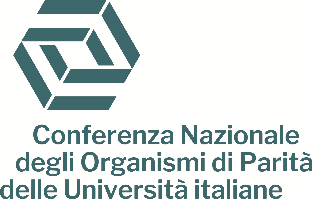 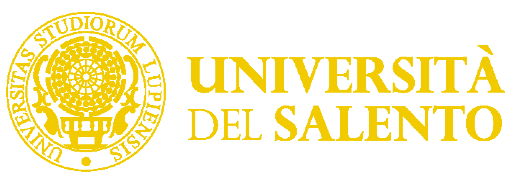 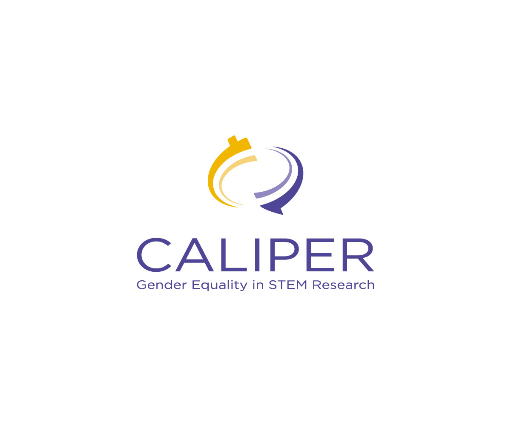 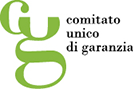 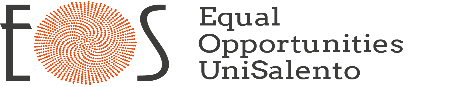 Authors (* if corresponding author)AffiliationE-mail address B1. Impact on the regulatory environment and organisational constraintsB2. Experiences in the design and implementation of GEPs within UniversitiesB3. How the GEP can be included within the process of changes set up by universities to achieve gender equality B4. Main actors in the process of design, implementation, monitoring and evaluation of GEPsB5. Activation of participatory processes within academic institutionsB6. Choice of actions, also with attention persistent gender and intersectional inequalities, and territorial disparitiesB7. Indicators for monitoring and evaluation of GEPsB8. Impact on the regulatory environment and organisational constraintsB9. Experiences in the design and implementation of GEPs within Universities